Dorothy Jean (Mole) Alverson1930 – August 13, 1950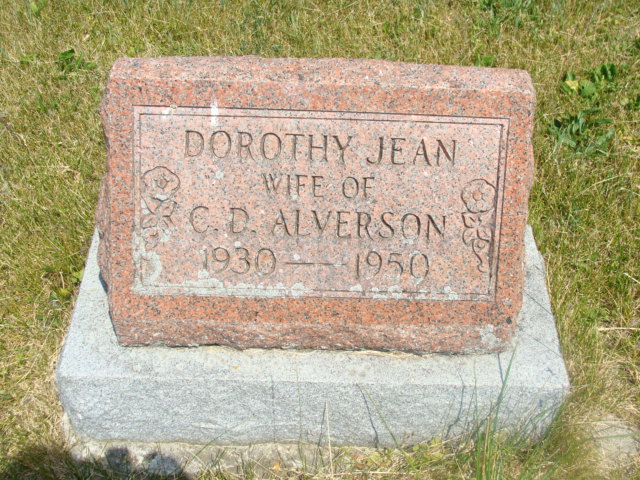 Photo by Alicia Kneuss   Mrs. Dorothy Jean Alverson, 20, of 2015 South Harrison Street, died at 9:15 am Sunday at the Robert Long Hospital, Indianapolis, following a five-year illness.  Mrs. Alverson was born in Charleston, S.C.    She is survived by her husband, Clarence; one son, Brian; her mother, Mrs. Nita Mole, Summerville, S. C.; three brothers, William Mole, Charleston, Robert, Michigan, and Richard, with the US Army and three sisters, Mrs. Ethel Evans and Annette and Janette Mole, Summerville.    Services will be at 2 pm Wednesday at the Zwick Funeral Home, Decatur, the Rev. J. Carl Williams officiating. Burial will be in the Antioch Cemetery, Decatur. Friends may call at the funeral home after 2 pm today. Journal-Gazette, Allen County, IN; Monday, August 14, 1950, Page 2 Contributed by Jim Cox*****Indiana, Death Certificates, 1899-2011Name: Dorothy Jean Alverson [Dorothy Jean Mole] Gender: Female; Race: White; Age: 20; Marital Status: MarriedBirth Date: 12 May 1930; Birth Place: South CarolinaDeath Date: 13 Aug 1950; Death Place: Indianapolis, Marion, Indiana, USAFather: Kelley Mole; Mother: Neita AvantInformant:  C. D. Alverson of Fort Wayne, INBurial:  8/16/1950, Antiock